ПОСТАНОВЛЕНИЕ        с. Большое Елово (Олы Елово)          КАРАР№ 2 						 	«31» гыйнвар 2019 ел2019 елга "Татарстан Республикасы Алабуга муниципаль районы Олы Елово авыл җирлеге” муниципаль берәмлеге территориясендә җирләү буенча хезмәтләрнең гарантияле исемлеге нигезендә күрсәтелә торган хезмәтләр бәясен раслау турында«Россия Федерациясендә җирле үзидарә оештыруның гомуми принциплары турында" 2003 елның 6 октябрендәге 131-ФЗ номерлы Федераль закон, «Җирләү һәм җирләү эше турында" 1996 елның 12 гыйнварындагы 8-ФЗ номерлы Федераль закон, “Татарстан Республикасында күмү һәм җирләү эше турында” Федераль законны гамәлгә ашыру чаралары хакында» Татарстан Республикасы Министрлар Кабинетының 2007 елның 18 маендагы 196 номерлы карары, «2019 елда түләүләрне, пособиеләрне һәм компенсацияләрне индексацияләү күләмен раслау турында" Россия Федерациясе Хөкүмәтенең 2019 елның 24 гыйнварындагы 32 номерлы карары нигезендә, Татарстан Республикасы Алабуга муниципаль районы Олы Елово авыл җирлегенең Башкарма комитеты КАРАР БИРӘ:2019 елның 1 нче гыйнварыннан алып 2019 елның 31 нче гыйнварына кадәр “Татарстан Республикасы Алабуга муниципаль районының Олы Елово авыл җирлеге» муниципаль берәмлеге территориясендә җирләү буенча хезмәтләрнең гарантияле исемлеге нигезендә күрсәтелә торган хезмәтләрнең бәясен 1 нче кушымта һәм 2 нче кушымта нигезендә 5701,31 сум күләмендә билгеләргә.2019 елның 1 нче февраленнән “Татарстан Республикасы Алабуга муниципаль районының Олы Елово авыл җирлеге» муниципаль берәмлеге территориясендә җирләү буенча хезмәтләрнең гарантияле исемлеге нигезендә күрсәтелә торган хезмәтләрнең бәясен 3 нче кушымта һәм 4 нче кушымта нигезендә 5946,47 сум күләмендә билгеләргә һәм гамәлгә кертергә.Татарстан Республикасының Алабуга районы һәм Алабуга шәһәре буенча Пенсия фонды Идарәсенә, Россия Федерациясе Социаль иминият фондының Татарстан Республикасы буенча региональ бүлекчәсенә, Алабуга муниципаль районының матди ярдәм (компенсация түләүләре) Республика үзәгенә, Алабуга районы һәм Алабуга шәһәре халыкны социаль яклау идарәсенә гражданнарга җирләү буенча хезмәтләрнең гарантияләнгән исемлеге нигезендә хезмәтләр бәясен кайтаруны сорап мөрәҗәгать итәргә тәкъдим итәргә.Кабул ителгән карар рәсми рәвештә масса-күләм мәгълүмат чараларында бастырырга .Әлеге карарның үтәлешен тикшереп торуны үз җаваплылыгымда калдырам.Җитәкче                                                        			            А.И. Машанов“Татарстан Республикасы Алабуга муниципаль районының Олы Елово авыл җирлеге» муниципаль берәмлеге территориясендә җирләү буенча гарантияләнгән хезмәтләр исемлеге бәясе(2019 елның 31 гыйнварына кадәр)“Татарстан Республикасы Алабуга муниципаль районының Олы Елово авыл җирлеге» муниципаль берәмлеге территориясендә җирләү буенча гарантияләнгән хезмәтләр исемлеге бәясе(2019 елның 31 гыйнварына кадәр)“Татарстан Республикасы Алабуга муниципаль районының Олы Елово авыл җирлеге» муниципаль берәмлеге территориясендә җирләү буенча гарантияләнгән хезмәтләр исемлеге бәясе(2019 елның 01 февраленнән)“Татарстан Республикасы Алабуга муниципаль районының Олы Елово авыл җирлеге» муниципаль берәмлеге территориясендә җирләү буенча гарантияләнгән хезмәтләр исемлеге бәясе(2019 елның 01 февраленнән)ИСПОЛНИТЕЛЬНЫЙ КОМИТЕТ БОЛЬШЕЕЛОВСКОГО СЕЛЬСКОГО ПОСЕЛЕНИЯ ЕЛАБУЖСКОГО МУНИЦИПАЛЬНОГО РАЙОНАРЕСПУБЛИКИ ТАТАРСТАН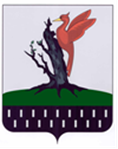 ТАТАРСТАН  РЕСПУБЛИКАСЫ АЛАБУГА  МУНИЦИПАЛЬРАЙОНЫ ОЛЫ ЕЛОВО АВЫЛ ЖИРЛЕГЕ БАШКАРМА            КОМИТЕТЫ2019 ел «__» ________№                                                                                                 Алабуга муниципаль районы                  Олы Елово  авыл җирлеге                            Башкарма комитеты  карарына                                                                                         1 нче кушымта№Хезмәт күрсәтү исемлегеХезмәт күрсәтү бәясе (сумнарда)1.Җирләү өчен кирәкле документларны рәсмиләштерү1502.Күмү өчен кирәкле табутны һәм башка әйберләрне бирү һәм китерү2 654,193.Зиратка үлгән кешенең мәетен (җәсәдләрен) алып бару5004.Күмү (кабер казу һәм күмү)2 397,12Барлыгы:5 701,312019 ел «__» ________№                                                                                                 Алабуга муниципаль районы                  Олы Елово  авыл җирлеге                            Башкарма комитеты  карарына                                                                                         2 нче кушымта№Хезмәт күрсәтү исемлегеХезмәт күрсәтү бәясе (сумнарда)Җирләү өчен кирәкле документларны рәсмиләштерү150Җәсәдләү430Күмү өчен кирәкле табутны һәм башка әйберләрне бирү һәм китерү2 224,19Зиратка үлгән кешенең мәетен (җәсәдләрен) алып бару500Күмү (кабер казу һәм күмү)2 397,12Барлыгы:5 701,312019 ел «__» ________№                                                                                                 Алабуга муниципаль районы                   Олы Елово  авыл җирлеге                            Башкарма комитеты  карарына                                                                                        3  нче кушымта№Хезмәт күрсәтү исемлегеХезмәт күрсәтү бәясе (сумнарда)1.Җирләү өчен кирәкле документларны рәсмиләштерү1502.Күмү өчен кирәкле табутны һәм башка әйберләрне бирү һәм китерү2 776,773.Зиратка үлгән кешенең мәетен (җәсәдләрен) алып бару5004.Күмү (кабер казу һәм күмү)2 519,7Барлыгы:5 946,472019 ел «__» ________№                                                                                                 Алабуга муниципаль районы                   Олы Елово  авыл җирлеге                            Башкарма комитеты  карарына                                                                                        4 нче кушымта№наименование услугстоимость услуг (в руб.)1.Җирләү өчен кирәкле документларны рәсмиләштерү1502.Җәсәдләү4303.Күмү өчен кирәкле табутны һәм башка әйберләрне бирү һәм китерү2 346,774.Зиратка үлгән кешенең мәетен (җәсәдләрен) алып бару5005.Күмү (кабер казу һәм күмү)2 519,7Барлыгы:5 946,47